В газету Новое время «Поколение NEXT» с МКОУ «Юксеевская СОШ»                               В рамках Акции «Осенняя неделя добра» Ребята провели: встречи с интересными людьми нашего села с людьми пожилого возраста. И о двух встречах хотелось бы написать.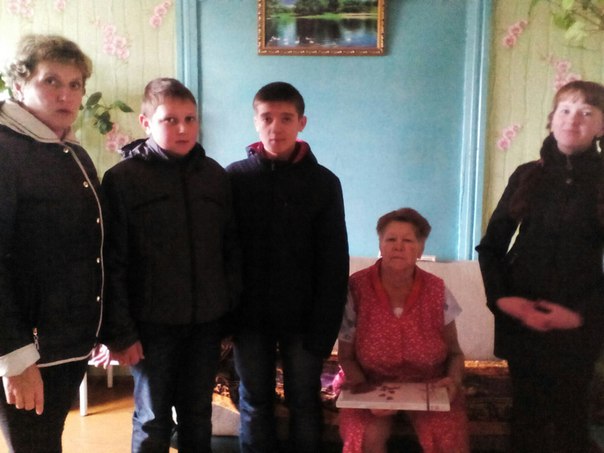 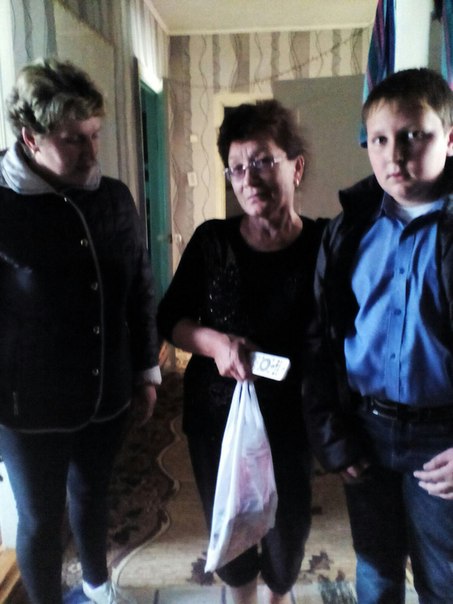 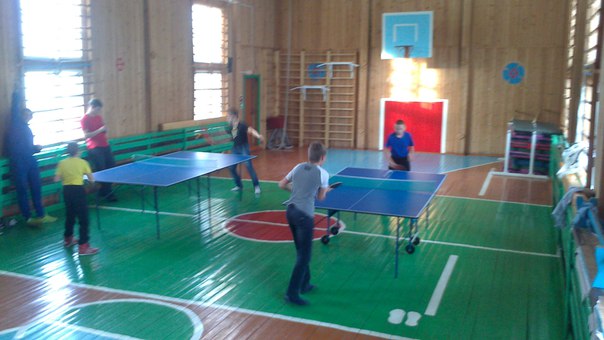 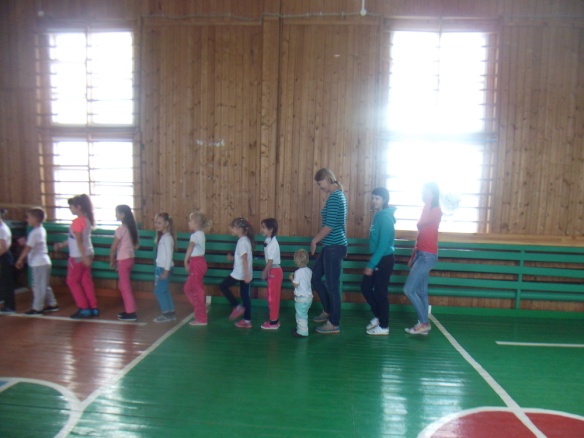 Встреча с Хоманенко Верой АндреевнойВстреча с Кин Людмилой МаксимовнойВера Андреевна родилась в 1941 году,всегда отличается  своей добротой, отзывчивостью,пунктуальностью, и самое главное человек гостеприимный.На протяжении многих лет участвует в художественной самодеятельности села, является участницой вокального коллектива «сибирское раздолье, побывав с ребятами у Веры Андреевны мы хотим ей пожелать самое главное здоровья долгих лет жизни и энергии.Кин Людмила Максимовна– удивительный человек! Отличается своей неиссякаемой энергией, позитивом, любовью к детям к родному селу. Людмила Максимовна нам многое рассказала о своей педагогической деятельности-  и главное что Учитель – самая прекрасная профессия на земле. Наши девчонки Мельникова Валерия и Безруких Анна  после окончания школы желают поступать в Педагогический университет.В рамках ШСЛ прошли соревнования по настольному теннису среди учащихся 5- 8 классов. Победителями стали: 1 место Кременецкий Артём- ученик 8 класса, 2 место Илюнцев Роман – ученик 6 класса, 3 место Драганчук Владимир – ученик 6 класса. Настольный теннис в нашей школе считается системной спортивной игрой в которую играют наши ученики ежедневно с 1-9 классы.В школе прошёл праздник «Посвящение в первоклассники»  проводила учитель начальных классов Степаненко Л.В., первоклашки показали сценки, пели частушки, рассказывали стихи, путешествовали по «Страна –Математика, чтение, окружающий мир»В рамках праздника «Посвящение в первоклассники» учитель физической культуры Галимовой М.А. был проведён мастер-класс с участием родителей наших малышей. 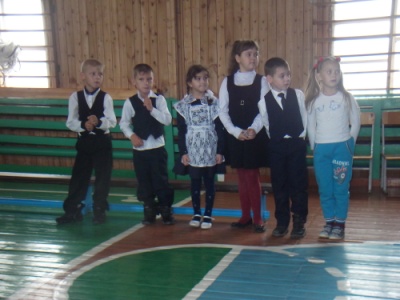 Наши Первоклашки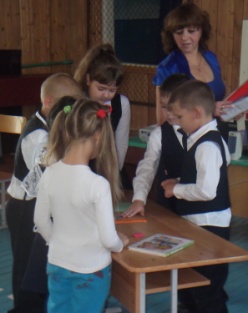 С первой учительницей Степаненко Л.В.Материал подготовил председатель ученического совета школы Межов Евгений